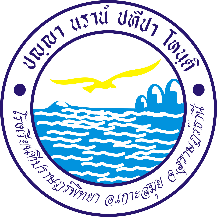 แบบรายงานผลการจัดการเรียนการสอนออนไลน์ ในสถานการณ์การแพร่ระบาด
ของโรคติดเชื้อไวรัสโคโรนา 2019 (COVID-19) ประจำปีการศึกษา 2564โรงเรียนทีปราษฎร์พิทยาชื่อครูผู้สอน 					    กลุ่มสาระการเรียนรู้ 					รายชื่อนักเรียนที่ไม่สามารถแก้ปัญหาได้(ลงชื่อ) ……………….……………………............                                                           (…………..……………………………….)				             		ครูผู้สอนรายวิชาที่สอนระดับชั้นจำนวนนักเรียนทั้งหมดจำนวนนักเรียนที่มีปัญหาจำนวนนักเรียนที่แก้ปัญหาได้จำนวนนักเรียนที่ไม่สามารถแก้ปัญหาได้สาเหตุที่ไม่สามารถแก้ไขได้